Studiebesöksförfrågan Vi har inga skräddarsydda studiebesök därför ber vi er fylla i era önskemål så utförligt som möjligt. Skicka förfrågan till: sbk@sbk.goteborg.se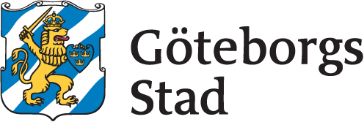 Besökande kommun/förvaltning/bolagVilken avdelning/avdelningar vill ni besökaAntal personerKontakperson/erE-postMobilDatum för ankomst? Hur många timmar ?För- eller eftermiddag /specifikt klockslag?Vilka fler programpunkter finns för besöket?Finns behov av gruppindelade ämnen?Ja  Nej Vilka ämnen är av intresse?Vad vill ni få ut erfarenhetsmässigt?Workshops, föredrag, dialog?På grund av lokalbrist kan vi max ta emot grupper om 10-12 pers. Vid större grupper behöver ni själva boka konferenslokal. Förvaltningen har som policy att inte bjuda på fika, det finns däremot möjlighet att hämta kaffe från automat i huset. Önskar ni beställa fika mot faktura    Ja  Nej Tips på vad ni kan göra utöver att besöka stadsbyggnadskontoretÄlvrummet är en utställningshall ute på Lindholmen, Science Park, Lindholmspiren 5. Utställningen visar utvecklingen kring delområdena inom Älvstaden dvs. Centralen, Backaplan, Gullbergsvass, Lindholmen, Frihamnen, skeppsbron, Ringön och Masthuggskajen. På plats finns en fysisk modell samt 3d-verktyg där man kan se staden växa fram. Älvrummets guider pratar övergripande om utvecklingen i Älvstaden. Guidens insats i Älvrummet är kostnadsfri. Bokas på alvrummet@alvstranden.goteborg.seI traktören på Köpmansgatan 20 finns en utställningshall med aktuella planer som är öppen för allmänheten, vardagar 8-16.30. Se aktuella planer på www.goteborg.se/planochyggprojekt. På www.stadsutveckling.goteborg.se kan du se före-och efterbilder på de många stadsutvecklingsprojekten/områdena runt om i Göteborg. Vi bjuder även in till spännande events som har med stadsutveckling att göra.  